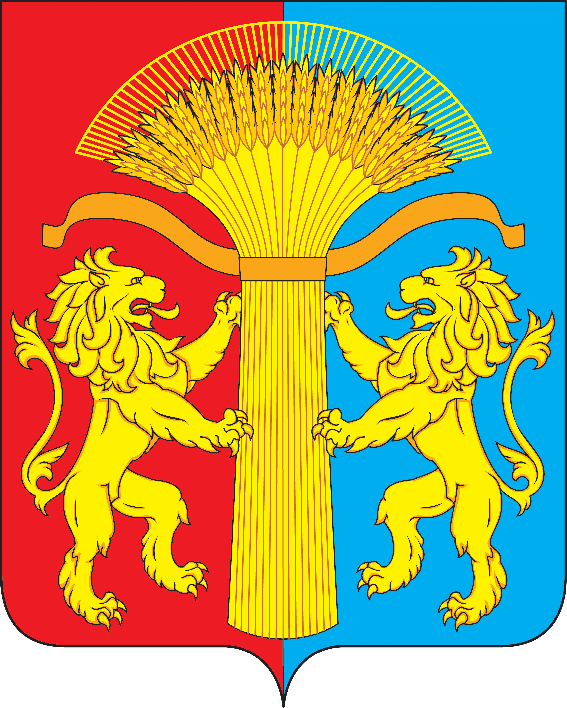 КАНСКИЙ РАЙОННЫЙ СОВЕТ ДЕПУТАТОВКРАСНОЯРСКОГО КРАЯРЕШЕНИЕ26.05.2017					г. Канск					№ 9-57О внесении изменений в Решение Канского районного Совета депутатов от 06.05.2009 № 54-428 «Об утверждении положения о порядке управления и распоряжения муниципальной собственностью Канского района» (в редакции Решений Канского районного Совета депутатов Красноярского края от 25.02.2010 № 61-512, от 31.05.2011 № 6-26, от 17.05.2012 № 17-92, от 18.09.2012 № 21-116, от 27.08.2013 № 32-216, от 04.12.2014 № 44-319, от 26.02.2015 № 45-331, от 26.08.2015 № 50-382, от 22.11.2016 № 3-15)В целях обеспечения эффективного управления и распоряжения имуществом, находящимся в муниципальной собственности Канского района, руководствуясь Гражданским кодексом Российской Федерации, Федеральным законом от 21.12.2001 № 178-ФЗ «О приватизации государственного и муниципального имущества», Федеральным законом от 14.11.2002 № 161-ФЗ «О государственных и муниципальных унитарных предприятиях», Федеральным законом от 06.10.2003 № 131-ФЗ «Об общих принципах организации местного самоуправления в Российской Федерации», на основании статей 25, 30, 60 Устава Канского района, Канский районный Совет депутатов Красноярского края РЕШИЛ:1. Внести в Решение Канского районного Совета депутатов от 06.05.2009 № 54-428 «Об утверждении положения о порядке управления и распоряжения муниципальной собственностью Канского района» (в редакции Решений Канского районного Совета депутатов Красноярского края от 25.02.2010 № 61-512, от 31.05.2011 № 6-26, от 17.05.2012 № 17-92, от 18.09.2012 № 21-116, от 27.08.2013 № 32-216, от 04.12.2014 № 44-319, от 26.02.2015 № 45-331, от 26.08.2015 № 50-382, от 22.11.2016 № 3-15) следующие изменения:1.1. Часть1статьи 1 главы 1 изложить в новой редакции: «1. В состав муниципальной собственности входит:1) имущество, предназначенное для решения установленных 131-ФЗ «Об общих принципах организации местного самоуправления в Российской Федерации» вопросов местного значения;2) имущество, предназначенное для осуществления отдельных государственных полномочий, переданных органам местного самоуправления, в случаях, установленных федеральными законами и законами субъектов Российской Федерации, а также имущество, предназначенное для осуществления отдельных полномочий органов местного самоуправления, переданных им в порядке, предусмотренном частью 4 статьи 15 131-ФЗ «Об общих принципах организации местного самоуправления в Российской Федерации»;3) имущество, предназначенное для обеспечения деятельности органов местного самоуправления и должностных лиц местного самоуправления, муниципальных служащих, работников муниципальных предприятий и учреждений в соответствии с нормативными правовыми актами представительного органа муниципального образования;4) имущество, необходимое для решения вопросов, право решения которых предоставлено органам местного самоуправления федеральными законами и которые не отнесены к вопросам местного значения;5) имущество, предназначенное для решения вопросов местного значения в соответствии с частями 3 и 4 статьи 14, частью 3 статьи 16 и частями 2 и 3 статьи 16.2 131-ФЗ «Об общих принципах организации местного самоуправления в Российской Федерации», а также имущество, предназначенное для осуществления полномочий по решению вопросов местного значения в соответствии с частями 1 и 1.1 статьи 17 131-ФЗ «Об общих принципах организации местного самоуправления в Российской Федерации».В случаях возникновения у муниципальных образований права собственности на имущество, не соответствующее требованиям части 1 настоящей статьи, указанное имущество подлежит перепрофилированию (изменению целевого назначения имущества) либо отчуждению. Порядок и сроки отчуждения такого имущества устанавливаются федеральным законом.».2. Контроль за исполнением настоящего Решения возложить на постоянную комиссию по экономической политике, финансам и бюджету.3. Настоящее Решение вступает в силу в день, следующий за днем его опубликования в официальном печатном издании «Вести Канского района» и размещению на официальном сайте муниципального образования Канский район в информационно-телекоммуникационной сети «Интернет».Председатель Канскогорайонного Совета депутатовКрасноярского края__________________В.Н. КостюковГлава Канского районаКрасноярского края____________А.А. Заруцкий